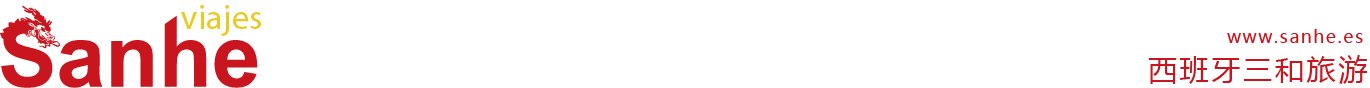 【马德里】伊比利亚火腿品鉴之旅行程单品尝西班牙当地特色火腿并且参观制作过程行程安排费用说明其他说明产品编号1704出发地西班牙-马德里目的地行程天数1去程交通汽车返程交通汽车参考航班无无无无无产品亮点🐖专业深入的火腿厂知识体验🐖专业深入的火腿厂知识体验🐖专业深入的火腿厂知识体验🐖专业深入的火腿厂知识体验🐖专业深入的火腿厂知识体验产品介绍三和旅游伊比利亚火腿一日游再次出发。我们将一起去观看肥硕的伊比利亚黑猪悠闲的成长环境，在火腿产地品尝最正宗的特级伊比利亚火腿，观看顶级火腿的生产过程，跟随专业人士学习如何分辨和购买不同等级的伊比利亚火腿。离开火腿产地，我们还会带您前往蒙弗拉圭国家公园，徜徉自然风光。三和旅游伊比利亚火腿一日游再次出发。我们将一起去观看肥硕的伊比利亚黑猪悠闲的成长环境，在火腿产地品尝最正宗的特级伊比利亚火腿，观看顶级火腿的生产过程，跟随专业人士学习如何分辨和购买不同等级的伊比利亚火腿。离开火腿产地，我们还会带您前往蒙弗拉圭国家公园，徜徉自然风光。三和旅游伊比利亚火腿一日游再次出发。我们将一起去观看肥硕的伊比利亚黑猪悠闲的成长环境，在火腿产地品尝最正宗的特级伊比利亚火腿，观看顶级火腿的生产过程，跟随专业人士学习如何分辨和购买不同等级的伊比利亚火腿。离开火腿产地，我们还会带您前往蒙弗拉圭国家公园，徜徉自然风光。三和旅游伊比利亚火腿一日游再次出发。我们将一起去观看肥硕的伊比利亚黑猪悠闲的成长环境，在火腿产地品尝最正宗的特级伊比利亚火腿，观看顶级火腿的生产过程，跟随专业人士学习如何分辨和购买不同等级的伊比利亚火腿。离开火腿产地，我们还会带您前往蒙弗拉圭国家公园，徜徉自然风光。三和旅游伊比利亚火腿一日游再次出发。我们将一起去观看肥硕的伊比利亚黑猪悠闲的成长环境，在火腿产地品尝最正宗的特级伊比利亚火腿，观看顶级火腿的生产过程，跟随专业人士学习如何分辨和购买不同等级的伊比利亚火腿。离开火腿产地，我们还会带您前往蒙弗拉圭国家公园，徜徉自然风光。D1D1行程详情马德里🚌火腿厂🚌蒙弗拉圭国家公园🚌马德里【08:45】西班牙广场集合用餐早餐：自理     午餐：自理     晚餐：自理   住宿无费用包含①全程中文领队①全程中文领队①全程中文领队费用不包含①早餐、午餐和晚餐①早餐、午餐和晚餐①早餐、午餐和晚餐预订须知上下车：温馨提示在旅行途中可能遇到当地警察随机检查护照，建议在出行前检查护照有效期与签证类型，如果居留过期时间为三个月以上，需携带续居留相关证件。务必随身携带有效护照或居留参团，若出现团员没有携带有效护照或居留乘坐往返车辆的情况，本社有权对乘客作拒收处理。退改规则① 出发前30天以上，若客人选择退团，西班牙三和旅游可全数退还团费；若客人选择改团（或改团期），可将所有团费转移到所改的团，多退少补。